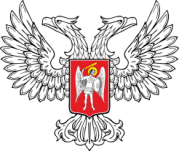 ДОНЕЦКАЯ НАРОДНАЯ РЕСПУБЛИКА УПРАВЛЕНИЕ ОБРАЗОВАНИЯ АДМИНИСТРАЦИИ ГОРОДА ДОНЕЦКА МУНИЦИПАЛЬНОЕ ОБЩЕОБРАЗОВАТЕЛЬНОЕ УЧРЕЖДЕНИЕ«ШКОЛА № 152 ГОРОДА ДОНЕЦКА»ДНР 83492, город Моспино, города Донецка, Пролетарский район, улица Школьная, дом 1, тел. 221-61-30                                                                  E-mail: lp_152_65@mail.ru           Идентификационный код № 25706238________2016 г. № ______   Министерству экономическогоразвития Донецкой НароднойРеспублики 	ЗАПРОС О СОГЛАСОВАНИИЗАКУПКИ У ОДНОГО УЧАСТНИКАМУНИЦИПАЛЬНОЕ ОБЩЕОБРАЗОВАТЕЛЬНОЕ УЧРЕЖДЕНИЕ «Школа №152  ГОРОДА  ДОНЕЦКА» в соответствии с временным Порядком о проведении закупок товаров, работ и услуг за бюджетные средства в Донецкой Народной Республике, утвержденным Постановлением Совета Министров Донецкой Народной Республики от 31.05.2016 №7-2 (в редакции Постановления Совета Министров Донецкой Народной Республики от 16.08.2016 № 10-1), направляет на согласование документы для применения процедуры закупки: Услуги столовых 56.29.2, Лот 1 Услуги по обеспечению питанием учащихся 1-4 классов общеобразовательных школ, Лот 2 Услуги по обеспечению питанием учащихся общеобразовательных школ 5-11 классов льготных категорий у одного участника ОБЩЕСТВО С ОГРАНИЧЕНОЙ ОТВЕТСТВЕННОСТЬЮ РЕМОНТНО-СТРОИТЕЛЬНАЯ ФИРМА «ДОНРЕМОНТ» на общую ожидаемую стоимость 379317,60 рос. руб. (цифрами) (триста семьдесят девять тысяч триста семнадцать рублей шестьдесят копеек ) (словами) согласно плану на бюджетный период 01 января 2017 г. – 31 марта 2017 г. Приложения на _____ листах:1. Копии протоколов заседания комитета по конкурсным закупкам.2. Обоснование применения процедуры закупки у одного участника3. Проект договора о закупке услуг.4. Документально подтвержденную информацию о соответствии участника требованиям, установленным разделом XI Порядка.Директор школы        ________________               А.В. Жефарская(должность)                (подпись, печать)                         (ФИО)